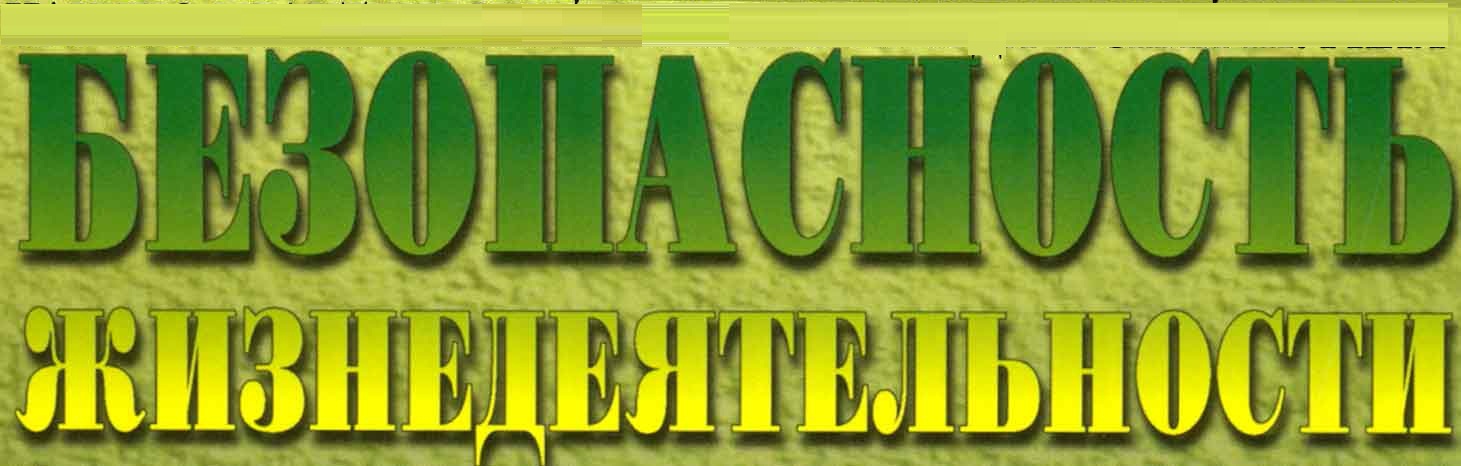 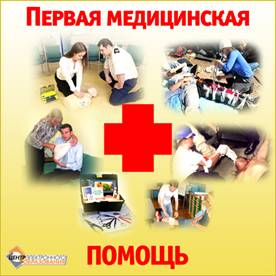 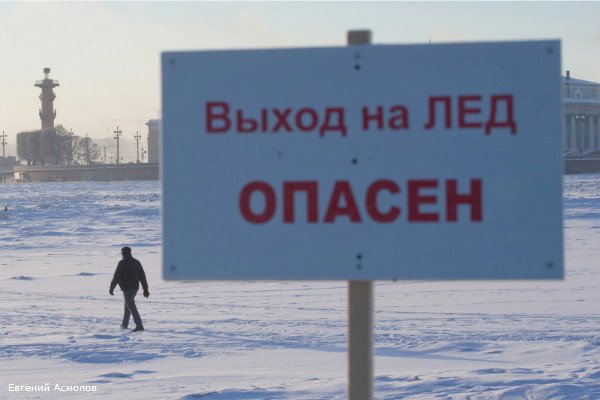 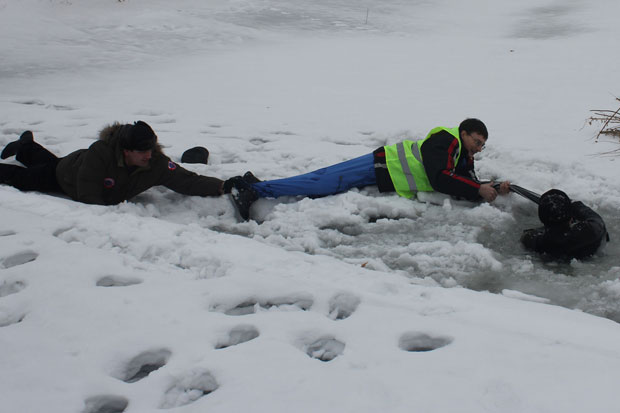 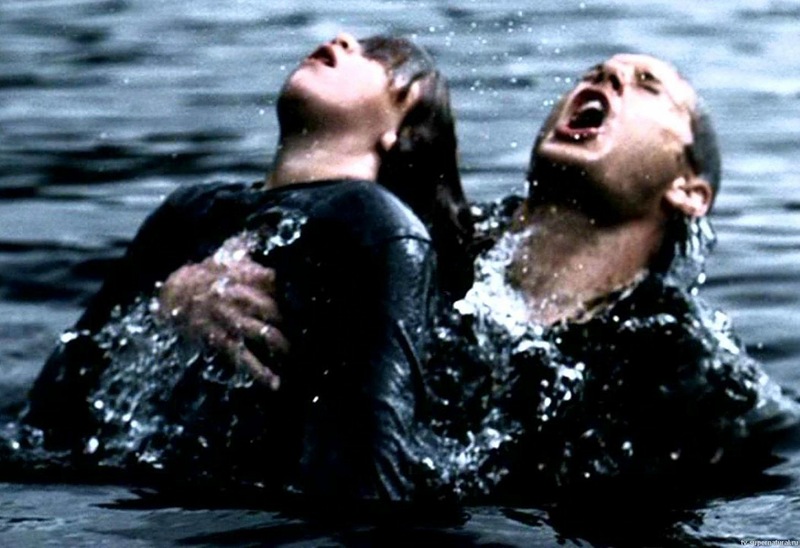 Первая доврачебная помощь при утоплении   (зависит от того, в каком состоянии находится пострадавший)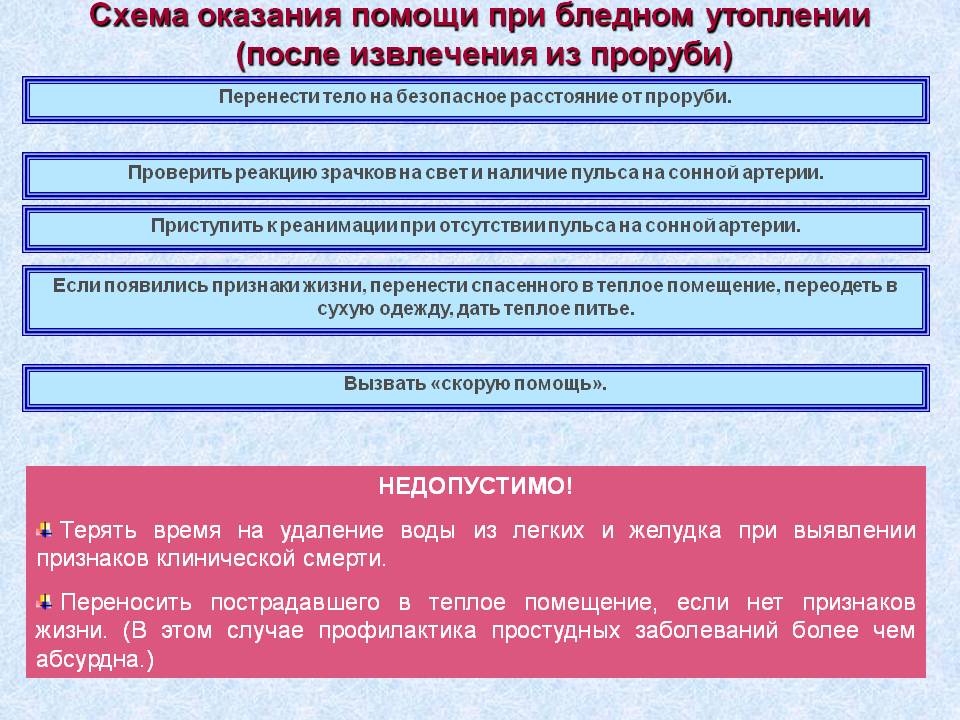 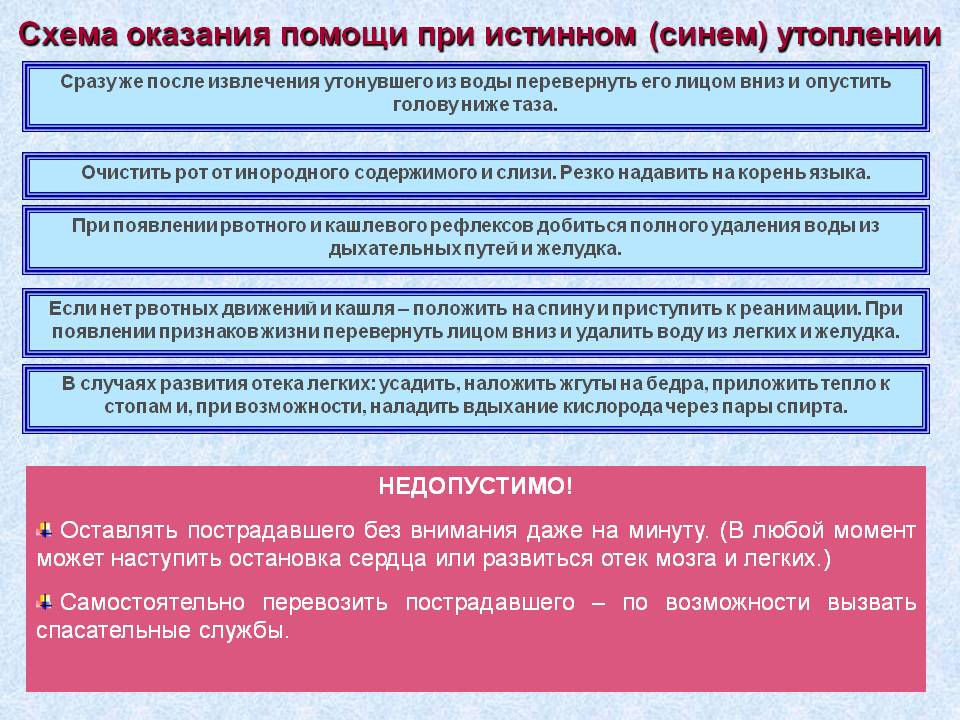 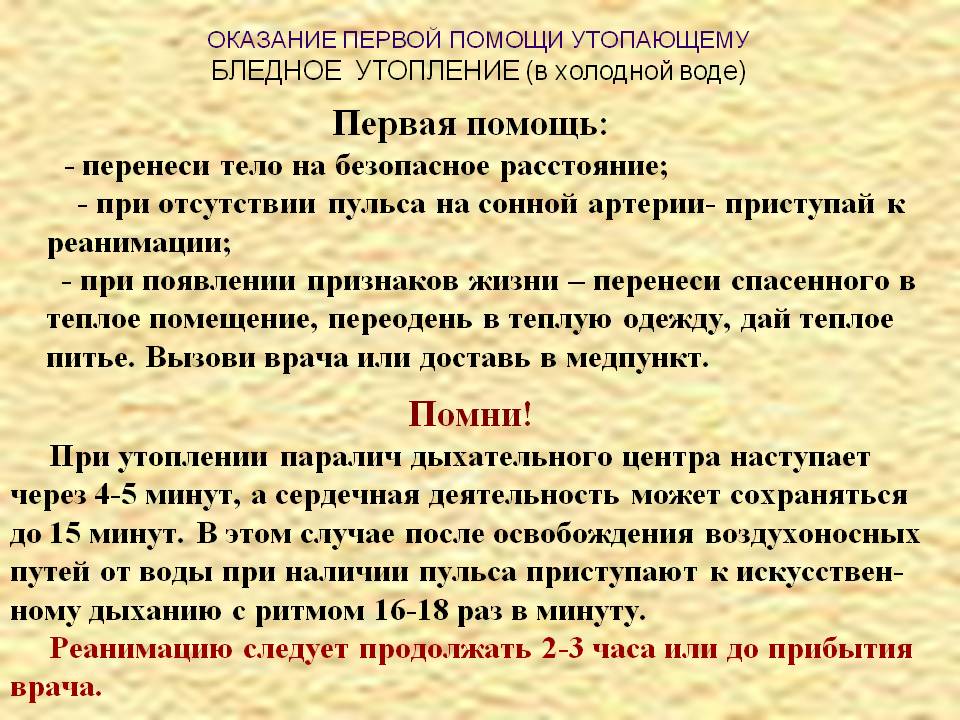 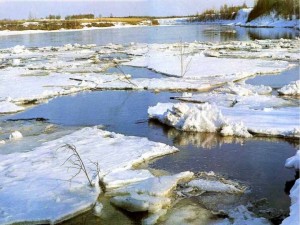 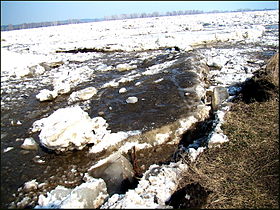 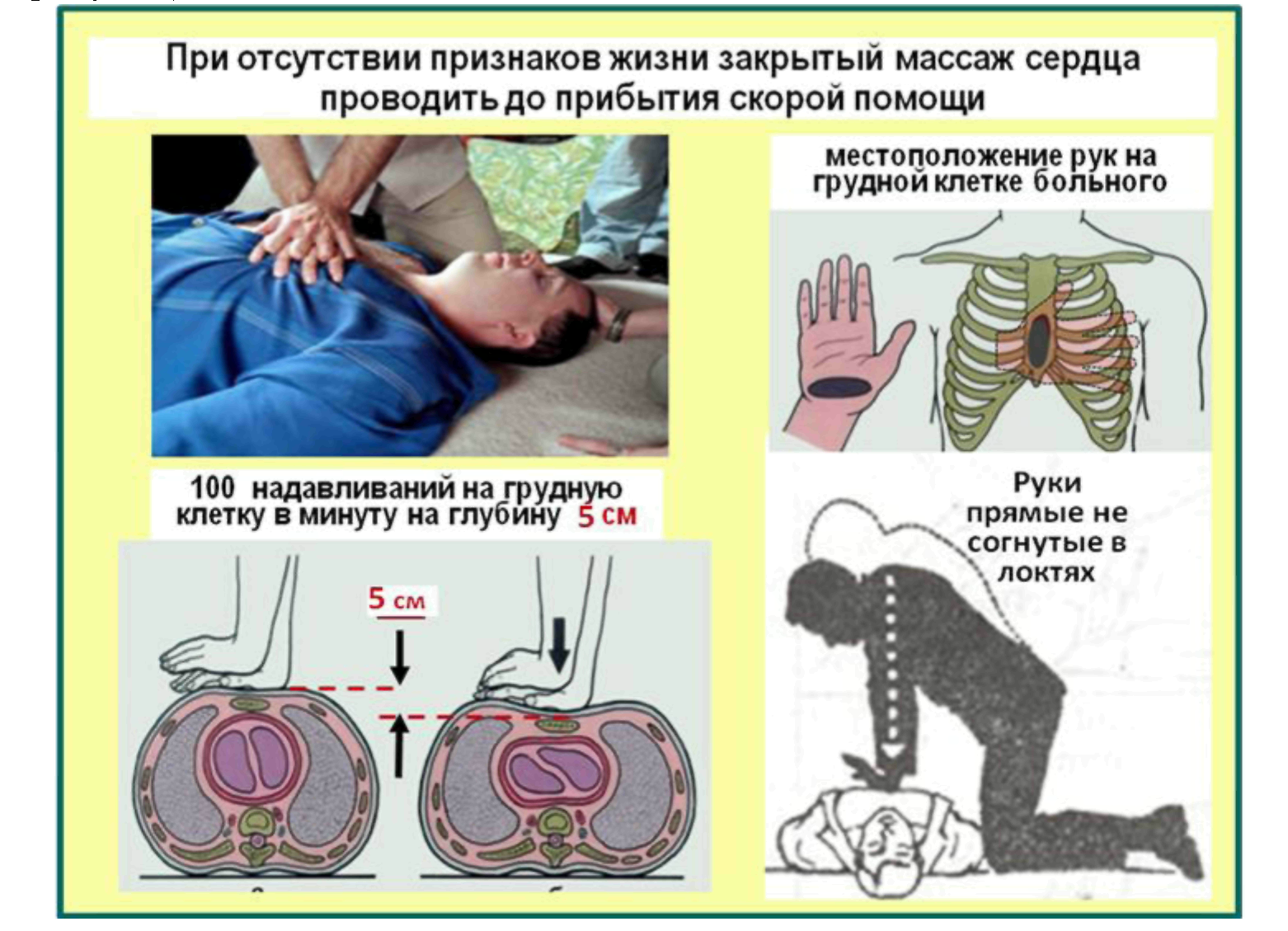 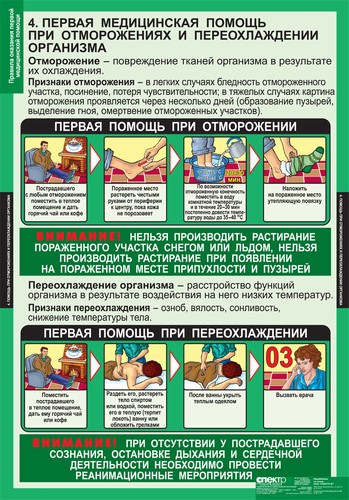 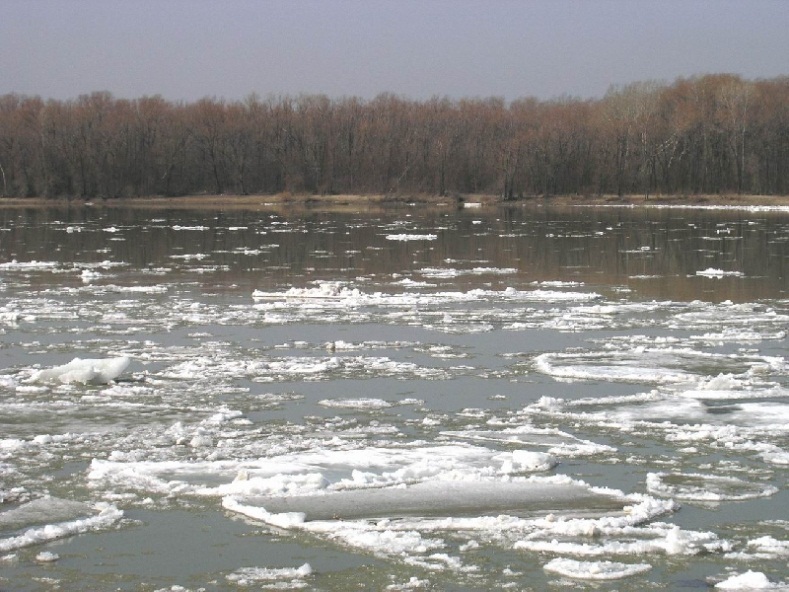 ПРИ ЛЮБЫХ ОБСТОЯТЕЛЬСТВАХ СОХРАНЯЙТЕ СПОКОЙСТВИЕ И САМООБЛАДАНИЕ – ВАМ ОБЯЗАТЕЛЬНО ПРИДУТ НА ПОМОЩЬ 